ПРОЕКТИВАНОВСКАЯ ОБЛАСТЬАДМИНИСТРАЦИЯ ЮЖСКОГО МУНИЦИПАЛЬНОГО РАЙОНАПОСТАНОВЛЕНИЕ от ____________ № _______г. ЮжаО внесении изменений в муниципальную программу «Экономическое развитие Южского муниципального района», утвержденную постановлением Администрации Южского муниципального района от 29.12.2017 № 1357-пВ соответствии со статьей 179 Бюджетного кодекса Российской Федерации, постановлением Администрации Южского муниципального района от 19.10.2016 № 680-п «Об утверждении Порядка разработки, реализации и оценки эффективности муниципальных программ Южского муниципального района и Южского городского поселения и отмене постановлений Администрации Южского муниципального района                           от 02.09.2013 № 719-п и Администрации Южского городского поселения           от 06.09.2013 № 490»,  Администрация Южского муниципального района          п о с т а н о в л я е т:1. Внести в муниципальную программу «Экономическое развитие Южского муниципального района» (далее – Программа), утвержденную постановлением Администрации Южского муниципального района                              от 29.12.2017 г. № 1357-п, следующие изменения:1.1. Строку девятую таблицы раздела 1 «Паспорт муниципальной программы Южского муниципального района» Программы изложить в новой редакции:1.2. Строку седьмую таблицы раздела 1 «Паспорт подпрограммы» подпрограммы «Обеспечение финансирования работ по оформлению прав собственности Южского муниципального района на недвижимое имущество и его инвентаризации», являющейся приложением 3 к Программе, изложить в новой редакции:1.3. Таблицу раздела 4 «Ресурсное обеспечение подпрограммы, рублей» подпрограммы «Обеспечение финансирования работ по оформлению прав собственности Южского муниципального района на недвижимое имущество и его инвентаризации», являющейся приложением 3 к Программе, изложить в новой редакции:1.4. Таблицу раздела 4 «Ресурсное обеспечение подпрограммы, рублей» подпрограммы «Обеспечение финансирования работ по внесению изменений в документы территориального планирования и градостроительного зонирования сельских поселений Южского муниципального района», являющейся приложением 5 к Программе, изложить в новой редакции:2. Опубликовать настоящее постановление в официальном издании «Правовой Вестник Южского муниципального района» и на официальном сайте Южского муниципального района в информационно-телекоммуникационной сети «Интернет».Глава Южского муниципального района 		    	        В.И.Мальцев «Объемы ресурсного обеспечения программыОбщий объем бюджетных ассигнований: 2018 год – 1 574 000,0 руб., 2019 год – 1 619 000,0 руб.,2020 год – 1 619 000,0 руб.- бюджет Южского муниципального района:2018 год – 1 574 000,0 руб., 2019 год – 1 619 000,0 руб.,2020 год – 1 619 000,0 руб.-областной бюджет:2018 год — *2019 год — *  2020 год — *» «Объем ресурсного обеспечения подпрограммыОбщий объем бюджетных ассигнований:2018 год – 412 000,0 руб.,2019 год – 354 000,0 руб.,2020 год – 354 000,0 руб.- бюджет Южского муниципального района:2018 год – 412 000,0 руб.,2019 год – 354 000,0 руб.,2020 год – 354 000,0 руб.»«№ п/пНаименование мероприятия / источник ресурсного обеспеченияИсполнитель2018 год2019 год2020 годПодпрограмма, всего:Подпрограмма, всего:Подпрограмма, всего:Подпрограмма, всего:Подпрограмма, всего:Подпрограмма, всего:Бюджетные ассигнованияКУМИ администрации Южского муниципального района Ивановской области412 000,0354 000,0354 000,0Бюджет Южского муниципального районаКУМИ администрации Южского муниципального района Ивановской области412 000,0354 000,0354 000,01.Основное мероприятие «Управление и распоряжение имуществом»КУМИ администрации Южского муниципального района Ивановской области1.Бюджетные ассигнованияКУМИ администрации Южского муниципального района Ивановской области412 000,0354 000,0354 000,01.Бюджет Южского муниципального районаКУМИ администрации Южского муниципального района Ивановской области412 000,0354 000,0354 000,01.1Оценка недвижимости, признание прав и регулирование отношений по муниципальной собственностиКУМИ администрации Южского муниципального района Ивановской области100 000,0100 000,0100 000,01.1Бюджетные ассигнованияКУМИ администрации Южского муниципального района Ивановской области100 000,0100 000,0100 000,01.1Бюджет Южского муниципального районаКУМИ администрации Южского муниципального района Ивановской области100 000,0100 000,0100 000,01.2Изготовление технических планов и технических паспортов в отношении объектов капитального строительстваКУМИ администрации Южского муниципального района Ивановской области312 000,0254 000,0254 000,01.2Бюджетные ассигнованияКУМИ администрации Южского муниципального района Ивановской области312 000,0254 000,0254 000,01.2Бюджет Южского муниципального районаКУМИ администрации Южского муниципального района Ивановской области312 000,0254 000,0254 000,0»«№ п/п«№ п/пНаименование мероприятия / источник ресурсного обеспеченияИсполнитель2018год2019год2020 годПодпрограмма, всего:Подпрограмма, всего:Подпрограмма, всего:360 000,0420 000,0420 000,0Бюджетные ассигнованияБюджетные ассигнованияБюджетные ассигнования360 000,0420 000,0420 000,0Бюджет Южского муниципального районаБюджет Южского муниципального районаБюджет Южского муниципального района360 000,0420 000,0420 000,0Областной бюджетОбластной бюджетОбластной бюджет***1.Основное мероприятие «Внесение изменений в документы территориального планирования и градостроительного зонирования сельских поселений Южского муниципального района Ивановской области»Основное мероприятие «Внесение изменений в документы территориального планирования и градостроительного зонирования сельских поселений Южского муниципального района Ивановской области»КУМИ администрации Южского муниципального района Ивановской области360 000,0420 000,0420 000,01.Бюджетные ассигнованияБюджетные ассигнованияКУМИ администрации Южского муниципального района Ивановской области360 000,0420 000,0420 000,01.Бюджет Южского муниципального районаБюджет Южского муниципального районаКУМИ администрации Южского муниципального района Ивановской области360 000,0420 000,0420 000,01.Областной бюджетОбластной бюджетКУМИ администрации Южского муниципального района Ивановской области***1.1.Подготовка проектов внесения изменений в Правила землепользования и застройки сельских поселений Южского муниципального районаПодготовка проектов внесения изменений в Правила землепользования и застройки сельских поселений Южского муниципального районаКУМИ администрации Южского муниципального района Ивановской области0,0210 000,0210 000,01.1.Бюджетные ассигнованияБюджетные ассигнованияКУМИ администрации Южского муниципального района Ивановской области0,0210 000,0210 000,01.1.Бюджет Южского муниципального районаБюджет Южского муниципального районаКУМИ администрации Южского муниципального района Ивановской области0,0210 000,0210 000,01.1.Областной бюджетОбластной бюджетКУМИ администрации Южского муниципального района Ивановской области0,00,00,01.2.Подготовка проектов внесения изменений в генеральные планы сельских поселений Южского муниципального районаПодготовка проектов внесения изменений в генеральные планы сельских поселений Южского муниципального районаКУМИ администрации Южского муниципального района Ивановской области43 910,0210 000,0210 000,01.2.Бюджетные ассигнованияБюджетные ассигнованияКУМИ администрации Южского муниципального района Ивановской области43 910,0210 000,0210 000,01.2.Бюджет Южского муниципального районаБюджет Южского муниципального районаКУМИ администрации Южского муниципального района Ивановской области43 910,0210 000,0210 000,0Областной бюджетОбластной бюджет0,00,00,01.3.Подготовка проектов внесения изменений в документы территориального планирования, правила землепользования и застройкиПодготовка проектов внесения изменений в документы территориального планирования, правила землепользования и застройкиКУМИ администрации Южского муниципального района Ивановской области***Бюджетные ассигнованияБюджетные ассигнования***Бюджет Южского муниципального районаБюджет Южского муниципального района***Областной бюджетОбластной бюджет***1.4.Разработка генерального плана для Талицко-Мугреевского сельского поселения Южского муниципального районаРазработка генерального плана для Талицко-Мугреевского сельского поселения Южского муниципального районаКУМИ  администрации Южского муниципального района Ивановской области316 090,00,00,0Бюджетные ассигнованияБюджетные ассигнованияКУМИ  администрации Южского муниципального района Ивановской области316 090,00,00,0Бюджет Южского муниципального районаБюджет Южского муниципального районаКУМИ  администрации Южского муниципального района Ивановской области316 090,00,00,0Областной бюджетОбластной бюджетКУМИ  администрации Южского муниципального района Ивановской области0,00,00,0»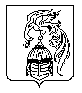 